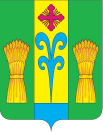 АДМИНИСТРАЦИЯ НОВОУМАНСКОГО СЕЛЬСКОГО ПОСЕЛЕНИЯЛЕНИНГРАДСКОГО РАЙОНАПОСТАНОВЛЕНИЕот 12.10.2020 года                                                                                                 № 58поселок ОктябрьскийОб утверждении административного регламента по предоставлению муниципальной услуги «Предоставление места под одиночное, родственное, воинское, почетное захоронения и для подзахоронения на месте родственного или почетного захоронения»В соответствии с   Федеральным законом от 27 июля 2010 года № 210-ФЗ «Об организации представления государственных и муниципальных услуг», п о с т а н о в л я ю:             1. Утвердить административный регламент предоставления муниципальной услуги «Предоставление места под одиночное, родственное, воинское, почетное захоронения и для подзахоронения на месте  родственного или почетного захоронения», (приложение).2. Признать утратившим силу постановление администрации Новоуманского сельского поселения Ленинградского района от 1 июля 2019 года № 39 «Об утверждении административного регламента предоставления муниципальной услуги «Предоставление места под одиночное, родственное, воинское, почетное захоронения и для подзахоронения на месте родственного захоронения».3. Контроль за выполнением настоящего постановления оставляю за собой.4. Постановление вступает в силу со дня его официального опубликования.Исполняющий обязанности главыНовоуманского сельского поселения Ленинградского района                                                      Ю.И. ЧернышПроект подготовил и внес: Исполняющий обязанности главыНовоуманского сельского поселения Ленинградского района                                                      Ю.И. Черныш2Проект согласован:Специалист I категории (делопроизводитель) администрации Новоуманского сельского поселения Ленинградского района                                                Р.И. Михайленко